CAFÉ Y CADÁVERES DE MOONDOE – OPCIÓN AAsombroso Aerotermo de AmosCuando se usa a temperatura ambiente (70°F), el Asombroso Aerotermo de Amos puede contener café hasta 220°F y lo enfría hasta una temperatura de consumo de 180°F ¡en sólo 3 minutos!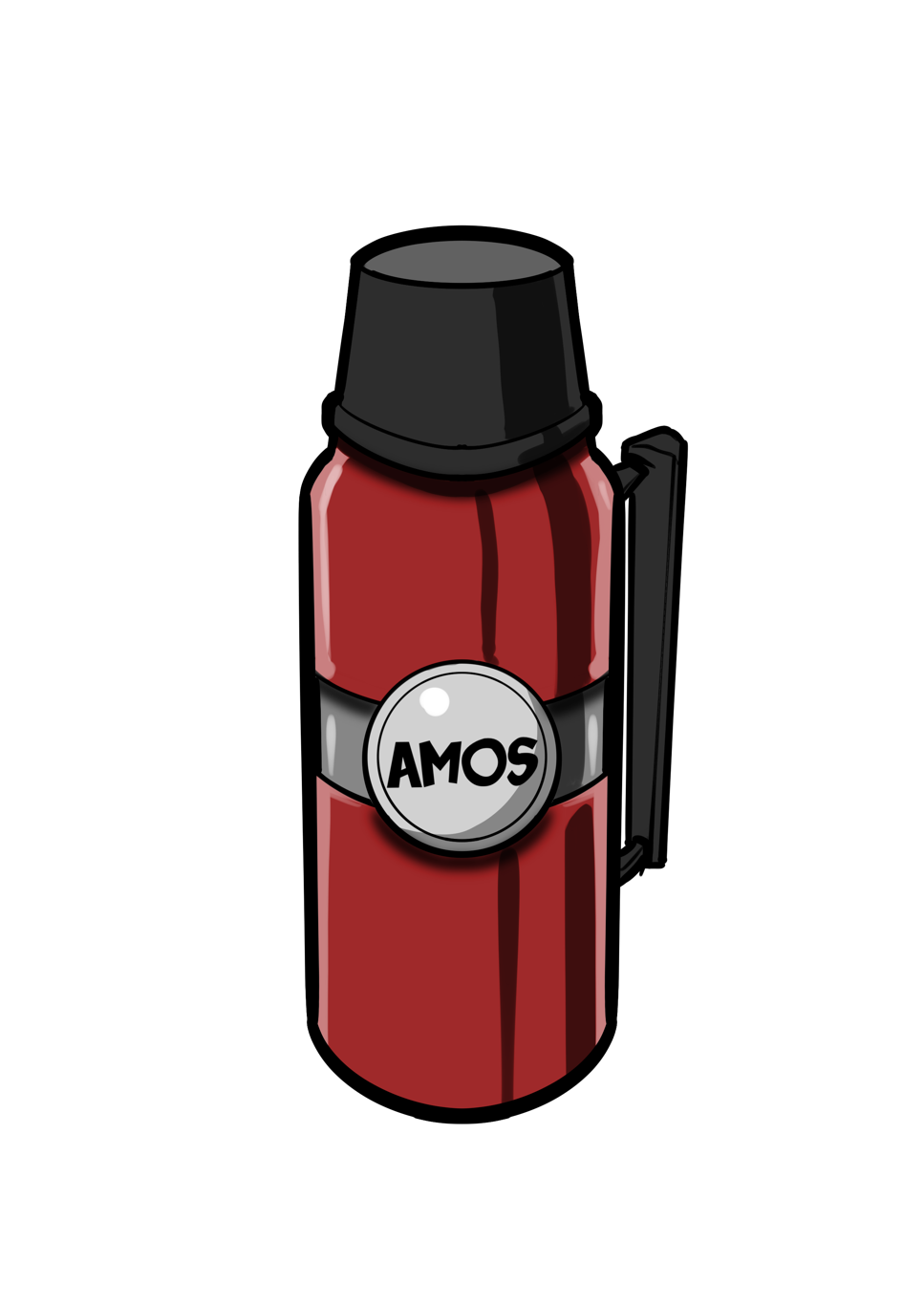 